附件12021年西区街道招聘公办中小学校医报名  二维码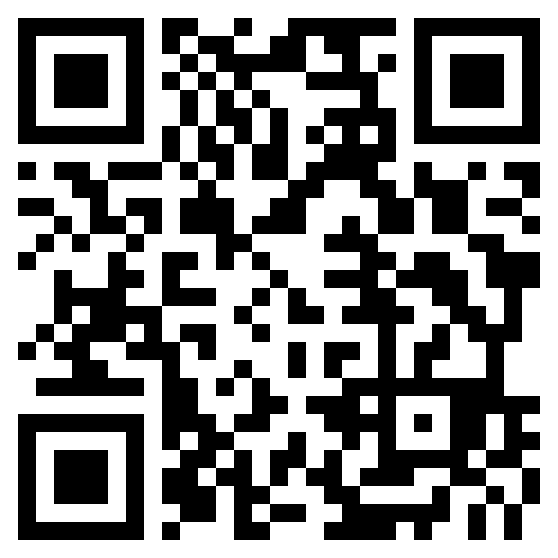 